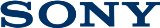 22 июня 2018Зеркало души и основа портрета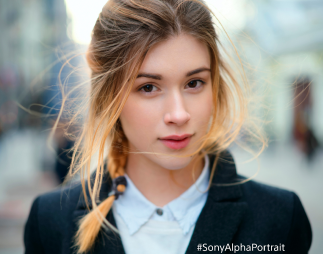 Компания Sony объявляет о старте конкурса #SonyAlphaPortrait Компания Sony объявила о старте глобального фотоконкурса, который будет проходить на платформе Instagram и будет посвящен искусству создания портретов. Портрет – это классический жанр фотографии, в основе которого лежит отображение визуальных качеств модели. Уникальные внешние характеристики каждого человека открывают его неповторимый внутренний мир, а главным акцентом портрета и незаменимым инструментом фотографа для раскрытия образа, безусловно, становятся глаза. Современное фотооборудование поддерживает стремление фотографов создать идеальный портрет. Технология автофокусировки по глазам в камерах Sony α позволяет сосредоточиться на творческой составляющей и при этом быть уверенными, что глаза модели на портрете будут проработаны детально и без размытия. Конкурс #SonyAlphaPortrait проводится в несколько этапов: региональный и международный отборы. В рамках регионального этапа российское жюри и представители компании Sony Electronics в России и странах СНГ выберут три лучших работы, авторы которых получат новейшие камеры Sony α (1 место – комплект из камеры α7 III с объективом SEL 28-70mm F3.5-5.6, 2 место – комплект из камеры α7 II с объективом SEL 28-70mm F3.5-5.6, 3 место – комплект из камеры α7 с объективом SEL 28-70mm F3.5-5.6). Далее работы троих региональных победителей будут отправлены на Международный этап конкурса, в рамках которого представители Sony Corporation (Токио) и члены международного жюри выберут 5 лучших портретов из всех присланных работ. Победители глобального этапа конкурса получат камеру α9 и один объектив из списка на выбор.Состав российского жюри будет объявлен позже. Условия участия и срокиКонкурс проводится на платформе Instagram. К участию допускаются работы, созданные с помощью камер Sony α с байонетами Е и А.  Участникам конкурса необходимо выложить в свой аккаунт фотографии с тремя хештегами:  #SonyAlphaPortrait , #RU и хештег с указанием камеры, на которую была сделана работа (например, #a7iii). Полные правила конкурса читайте по ссылке. 20 июня – старт регионального этапа конкурса 26 июня – объявление состава российского жюри16 августа – последний день приема работ в рамках регионального конкурсаНачало сентября – объявление 3х локальных победителейКонец сентября – объявление глобальных победителей Зарегистрироваться  О корпорации SonySony Corporation — ведущий производитель аудио-, видео-, фотопродукции, игр, коммуникационных и информационных продуктов для потребительского и профессионального рынков. Благодаря своим прочным позициям в таких областях, как музыка, кино, компьютерные игры и интернет-бизнес, Sony имеет уникальные преимущества в отрасли электроники и развлечений и является одним из ее лидеров.  К концу 2017 финансового года (по данным на 31 марта 2018 года) консолидированные ежегодные продажи Sony составили около 77 миллиардов долларов.  Международный сайт Sony: http://www.sony.net/За дополнительной информацией обращайтесь:Серопегина Александра, менеджер по связям с общественностью компании Sony Electronics в РоссииТел: +7 (495) 258-76-67, доп. 1353Alexandra.Seropegina@eu.sony.com  